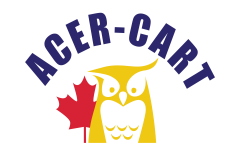 Canadian Association of Retired TeachersAssociation canadienne des enseignantes et des enseignants retraitésExecutive meeting by Conference call October 16, 202011:00 AM Ottawa timeAgendaCall to orderApproval of the agendacc.oct.20.002Conflict of interest Approval of the minutesMinutes June 12 2020 cc.oct.20.004aReceipt of the 2020 AGM minutescc.oct.20.004bCorrespondenceList of correspondence sent/receivedcc.oct.20.005aPresident’s reportReportcc.oct.20.006aPrioritiescc.oct.20.006bJane Robertson request and responsecc.oct.20.006cReview of routinescc.oct.20.006dFinancial Year-end 2019-20cc.oct.20.007aBudget 2020-21cc.oct.20.007bFinancial Report 11-10-2020cc.oct.20.007cExecutive Director’s reportExecutive Director’s Activity Report cc.oct.20.008aCorporation Canada (For information)cc.oct.20.008bInsurance cc.oct.20.008cRegional liaison reportsEast Representative Reportcc.oct.20.009aOntario Representative Reportcc.oct.20.009bWest Representative Reportcc.oct.20.009cCommittee reportsApproval of Committee Memberscc.oct.20.010aLegislation Committee Protocol 9cc.oct.20.010bCommunications Committee cc.oct.20.010cHealth Services Committeecc.oct.20.010dPension and Retirement Income Committeecc.oct.20.010dPolitical Advocacy Committeecc.oct.20.010dNominations and Elections Committee (No report at this time)No reportDisposition of resolutionscc.oct.20.011Strategic planningcc.oct.20.012ACER-CART BrochureNew ItemsInformation ItemsUpdate from The Minister Of Seniors, Deb Schulte (4 documents)cc.oct.20.014(a-b-c-d-e-)Carp to snowbirdscc.oct.20.014f Next executive meeting: January 14, 2021 11 AM Ottawa time Motion to adjourn